Publicado en Ciudad de México el 27/06/2023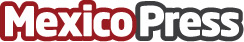 Paseo de verano con la nueva colección de Chico´sEste verano llama a llenarse de la vibrante energía del sol, con toda la protección de la tecnología ZENERGY® UPFDatos de contacto:COMA5528944247Nota de prensa publicada en: https://www.mexicopress.com.mx/paseo-de-verano-con-la-nueva-coleccion-de_1 Categorías: Moda Consumo Ciudad de México http://www.mexicopress.com.mx